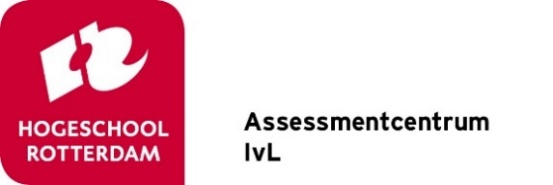 LesvoorbereidingsformulierLesvoorbereidingsformulierLesvoorbereidingsformulierLesvoorbereidingsformulierLesvoorbereidingsformulierLesvoorbereidingsformulier Klas: Namen en studentnummers:Namen en studentnummers:Namen en studentnummers:Namen en studentnummers:Namen en studentnummers:Namen en studentnummers:Namen en studentnummers:Onderwerp/ hoofdstuk:Onderwerp/ hoofdstuk:Onderwerp/ hoofdstuk:Onderwerp/ hoofdstuk:Onderwerp/ hoofdstuk:Onderwerp/ hoofdstuk: Lesmethode: Lesmethode: Lesmethode: Lesmethode: Lesmethode:Beginsituatie: (beschrijf hier wat je weet over de leerlingen in de klas m.b.t. kennis, vaardigheden, gedrag en motivatie. N.B. dit kan op klassenniveau en individueel leerlingniveau).2. Beginsituatie: (beschrijf hier wat je weet over de leerlingen in de klas m.b.t. kennis, vaardigheden, gedrag en motivatie. N.B. dit kan op klassenniveau en individueel leerlingniveau).2. Beginsituatie: (beschrijf hier wat je weet over de leerlingen in de klas m.b.t. kennis, vaardigheden, gedrag en motivatie. N.B. dit kan op klassenniveau en individueel leerlingniveau).2. Beginsituatie: (beschrijf hier wat je weet over de leerlingen in de klas m.b.t. kennis, vaardigheden, gedrag en motivatie. N.B. dit kan op klassenniveau en individueel leerlingniveau).2. Beginsituatie: (beschrijf hier wat je weet over de leerlingen in de klas m.b.t. kennis, vaardigheden, gedrag en motivatie. N.B. dit kan op klassenniveau en individueel leerlingniveau).2. Beginsituatie: (beschrijf hier wat je weet over de leerlingen in de klas m.b.t. kennis, vaardigheden, gedrag en motivatie. N.B. dit kan op klassenniveau en individueel leerlingniveau).2. Beginsituatie: (beschrijf hier wat je weet over de leerlingen in de klas m.b.t. kennis, vaardigheden, gedrag en motivatie. N.B. dit kan op klassenniveau en individueel leerlingniveau).2. Beginsituatie: (beschrijf hier wat je weet over de leerlingen in de klas m.b.t. kennis, vaardigheden, gedrag en motivatie. N.B. dit kan op klassenniveau en individueel leerlingniveau).2. Beginsituatie: (beschrijf hier wat je weet over de leerlingen in de klas m.b.t. kennis, vaardigheden, gedrag en motivatie. N.B. dit kan op klassenniveau en individueel leerlingniveau).2. Beginsituatie: (beschrijf hier wat je weet over de leerlingen in de klas m.b.t. kennis, vaardigheden, gedrag en motivatie. N.B. dit kan op klassenniveau en individueel leerlingniveau).2. Beginsituatie: (beschrijf hier wat je weet over de leerlingen in de klas m.b.t. kennis, vaardigheden, gedrag en motivatie. N.B. dit kan op klassenniveau en individueel leerlingniveau).2. Lesdoelen:(Een goed lesdoel is SMART geformuleerd, is gericht op het aanleren van kennis, vaardigheden of attitudes en bevat een actiewerkwoord.)De leerlingen kunnen/ kennen aan het eind van de les:Lesdoelen:(Een goed lesdoel is SMART geformuleerd, is gericht op het aanleren van kennis, vaardigheden of attitudes en bevat een actiewerkwoord.)De leerlingen kunnen/ kennen aan het eind van de les:Lesdoelen:(Een goed lesdoel is SMART geformuleerd, is gericht op het aanleren van kennis, vaardigheden of attitudes en bevat een actiewerkwoord.)De leerlingen kunnen/ kennen aan het eind van de les:Lesdoelen:(Een goed lesdoel is SMART geformuleerd, is gericht op het aanleren van kennis, vaardigheden of attitudes en bevat een actiewerkwoord.)De leerlingen kunnen/ kennen aan het eind van de les:Lesdoelen:(Een goed lesdoel is SMART geformuleerd, is gericht op het aanleren van kennis, vaardigheden of attitudes en bevat een actiewerkwoord.)De leerlingen kunnen/ kennen aan het eind van de les:Lesdoelen:(Een goed lesdoel is SMART geformuleerd, is gericht op het aanleren van kennis, vaardigheden of attitudes en bevat een actiewerkwoord.)De leerlingen kunnen/ kennen aan het eind van de les:Lesdoelen:(Een goed lesdoel is SMART geformuleerd, is gericht op het aanleren van kennis, vaardigheden of attitudes en bevat een actiewerkwoord.)De leerlingen kunnen/ kennen aan het eind van de les:Lesdoelen:(Een goed lesdoel is SMART geformuleerd, is gericht op het aanleren van kennis, vaardigheden of attitudes en bevat een actiewerkwoord.)De leerlingen kunnen/ kennen aan het eind van de les:Lesdoelen:(Een goed lesdoel is SMART geformuleerd, is gericht op het aanleren van kennis, vaardigheden of attitudes en bevat een actiewerkwoord.)De leerlingen kunnen/ kennen aan het eind van de les:Lesdoelen:(Een goed lesdoel is SMART geformuleerd, is gericht op het aanleren van kennis, vaardigheden of attitudes en bevat een actiewerkwoord.)De leerlingen kunnen/ kennen aan het eind van de les:Lesdoelen:(Een goed lesdoel is SMART geformuleerd, is gericht op het aanleren van kennis, vaardigheden of attitudes en bevat een actiewerkwoord.)De leerlingen kunnen/ kennen aan het eind van de les:…….…….…….…….…….…….…….…….…….…….…….…….…….…….…….…….…….…….…….…….…….…….…….…….…….…….…….…….…….…….…….…….…….…….…….…….…….…….…….…….…….…….…….…….Leerdoelen voor eigen ontwikkeling:Leerdoelen voor eigen ontwikkeling:Leerdoelen voor eigen ontwikkeling:Leerdoelen voor eigen ontwikkeling:Leerdoelen voor eigen ontwikkeling:Leerdoelen voor eigen ontwikkeling:Leerdoelen voor eigen ontwikkeling:Leerdoelen voor eigen ontwikkeling:Leerdoelen voor eigen ontwikkeling:Leerdoelen voor eigen ontwikkeling:Leerdoelen voor eigen ontwikkeling:Fase van de les:Directe instructiemodel.Fase van de les:Directe instructiemodel.Tijd:In min.Activiteit docent:Wat doe jij in deze fase?Activiteit docent:Wat doe jij in deze fase?Activiteit leerlingen:Wat doen de leerlingen in deze fase?Activiteit leerlingen:Wat doen de leerlingen in deze fase?Hulpmiddelen:Wat heb je nodig om deze fase uit te voeren?Theoretisch concept :Welk concept behandel je in deze fase? Compententie, Autonomie, Relatie & Kenmerken/ sleutelbegrippen van effectief leren.Verantwoording:Hoe geef je in de fase vorm aan dit theoretisch concept?Met welk doel doe je dit?Verantwoording:Hoe geef je in de fase vorm aan dit theoretisch concept?Met welk doel doe je dit?1. Aandacht richten op lesdoelen en voorkennis activeren.1. Aandacht richten op lesdoelen en voorkennis activeren.2. Informatie of uitleg geven.2. Informatie of uitleg geven.3. Controleer of de belangrijkste begrippen zijn overgekomen.3. Controleer of de belangrijkste begrippen zijn overgekomen.Voorbeeld:10 minVoorbeeld: Ik stel twee controlevragen en noteer deze op het bord:Vraag 1: ……..Vraag 2: …….Ik vertel dat alle leerlingen drie minuten krijgen om hun antwoorden op te schrijven. Ik deel post-its uit en loop rond om de antwoorden te bekijken. Na drie minuten geef ik willekeurig beurten en bespreek ik de antwoorden klassikaal. Voorbeeld: Ik stel twee controlevragen en noteer deze op het bord:Vraag 1: ……..Vraag 2: …….Ik vertel dat alle leerlingen drie minuten krijgen om hun antwoorden op te schrijven. Ik deel post-its uit en loop rond om de antwoorden te bekijken. Na drie minuten geef ik willekeurig beurten en bespreek ik de antwoorden klassikaal. Voorbeeld:De leerlingen lezen de vragen op het bord, denken na over hun antwoorden en noteren deze op een post-it.Voorbeeld:De leerlingen lezen de vragen op het bord, denken na over hun antwoorden en noteren deze op een post-it.Voorbeeld: Post-its (één voor iedere leerling)Voorbeeld: Sleutelbegrip/ kenmerk effectief leren: Zichtbaarheid van leren en denkenVoorbeeld:Zichtbaarheid van leren en denken: Ik maak het leren en denken van de leerlingen zichtbaar door de leerlingen hun antwoorden te laten noteren op post-its. Ik kan dan aan de hand van de antwoorden zien of de leerlingen de lesstof op kernbegrippen hebben begrepen, en mogelijke denkfouten opsporen en corrigeren. Voorbeeld:Zichtbaarheid van leren en denken: Ik maak het leren en denken van de leerlingen zichtbaar door de leerlingen hun antwoorden te laten noteren op post-its. Ik kan dan aan de hand van de antwoorden zien of de leerlingen de lesstof op kernbegrippen hebben begrepen, en mogelijke denkfouten opsporen en corrigeren. 4. Instructie geven op zelfwerkzaamheid.4. Instructie geven op zelfwerkzaamheid.5. Onder begeleiding oefenen.5. Onder begeleiding oefenen.6. Zelfstandig oefenen.6. Zelfstandig oefenen.7. Afsluiten op kernbegrippen en vooruitblik.7. Afsluiten op kernbegrippen en vooruitblik.Evaluatie en reflectie op de skillslab-presentatieEvaluatie en reflectie op de skillslab-presentatieNaam student:Wat ging goed? Wat ging minder goed? Wat zou je anders doen als je de les nog een keer zou geven? (Leg een koppeling met je leerdoelen voor je ontwikkeling) Naam student:Wat ging goed?  Wat ging minder goed? Wat zou je anders doen als je de les nog een keer zou geven? (Leg een koppeling met je leerdoelen voor je ontwikkeling)